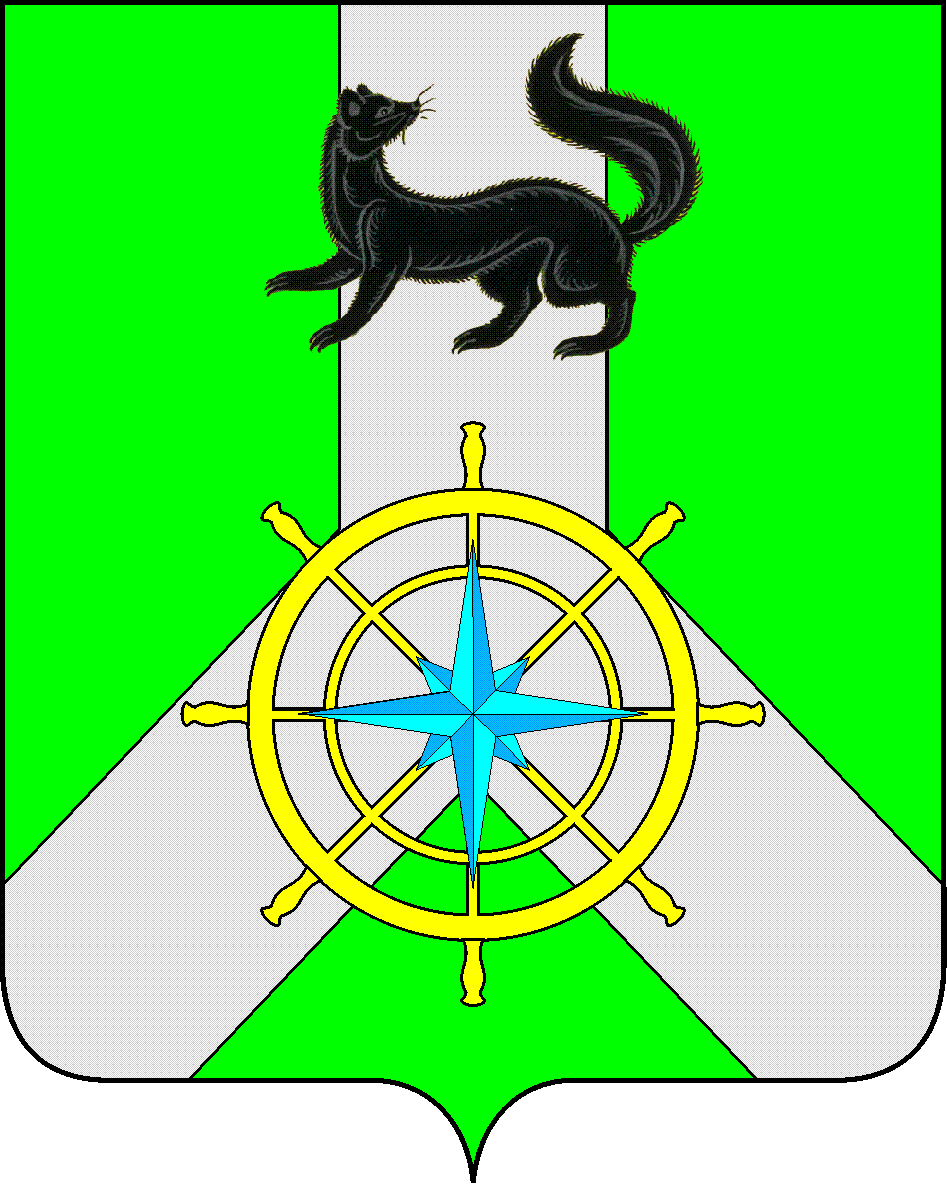 Р О С С И Й С К А Я   Ф Е Д Е Р А Ц И ЯИ Р К У Т С К А Я   О Б Л А С Т ЬК И Р Е Н С К И Й   М У Н И Ц И П А Л Ь Н Ы Й   Р А Й О НА Д М И Н И С Т Р А Ц И Я П О С Т А Н О В Л Е Н И ЕО проведении конкурсов в сфере охраны труда на территории  муниципального образования Киренский район по итогам работы за 2015 год.В целях привлечения внимания работодателей и активизации работы по обеспечению соблюдения требований охраны труда, профилактики возникновения несчастных случаев на производстве и профессиональной заболеваемости, изучения и распространения опыта работы в сфере охраны труда в организациях независимо от их организационно-правовых форм и форм собственности, осуществляющих свою деятельность на территории Киренского муниципального района, руководствуясь Постановлением Правительства Иркутской области от 30.05.2014г. №263-пп «Об утверждении Положения о  конкурсе на лучшую организацию работы в сфере охраны труда в Иркутской области», Постановлением мэра Киренского муниципального района от 03.02.2015г. № 88 «Об утверждении Положений о конкурсах на лучшую  организацию работы в сфере охраны труда на территории МО Киренский район» («лучший кабинет охраны труда», «лучший специалист в сфере охраны труда»), ПОСТАНОВЛЯЕТ:1. Провести конкурсы по охране труда на территории МО Киренский район по итогам работы за 2015 год по следующим номинациям:- «Лучшая организация работы в сфере охраны труда в МО Киренский район»; - «Лучший кабинет охраны труда МО Киренский район»;- «Лучший специалист в сфере охраны труда МО Киренский район».2. Рекомендовать руководителям организаций, независимо от их организационно-правовых форм, работодателям физическим лицам принять участие в конкурсах и в срок до 15 марта 2016 года представить в Межведомственную комиссию по охране труда МО Киренский район  документы, согласно утвержденным Положениям конкурсов.3. Межведомственной комиссии по охране труда в МО Киренский район в срок до 25.03.2016г. подвести итоги конкурсов и представить итоговые материалы в Министерство труда и занятости Иркутской области для участия в конкурсе по следующим номинациям:- «Лучшая организация, индивидуальный предприниматель без образования юридического лица Иркутской области по проведению работы в сфере охраны труда»;- «Лучшее муниципальное образование Иркутской области по проведению работы в сфере охраны труда»;4. Разместить настоящее постановление на сайте администрации Киренского муниципального района.5. Контроль за исполнением настоящего постановления возложить на  заместителя мэра по экономике и финансам  МО Киренский район Е.А.Чудинову       Мэр района                                                                                               К.В.СвистелинСогласовано:Заместитель мэраПо экономике и финансам                                                                                   Е.А. ЧудиноваНачальник правового отдела                                                                               А.В. ВоробьевПодготовила:  Е.Н. Голубкинаот 20 февраля 2016 г.№ 64г.Киренск